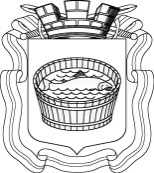 Ленинградская область                           Лужский муниципальный район Совет депутатов Лужского городского поселениятретьего созываРЕШЕНИЕ           22 мая 2018 года       №  205  Об утверждении перечня имущества передаваемого в муниципальную собственность        В связи с ходатайством  генерального директора ООО  «Спецстрой»  Закина М.А.,  в соответствии с требованием Федерального закона от 06.10.2003 г. № 131-ФЗ «Об общих принципах организации местного самоуправления в Российской Федерации», Совет депутатов  Лужского городского поселения РЕШИЛ:1. Утвердить перечень объектов, находящихся в собственности           ООО «Спецстрой», передаваемых в муниципальную собственность муниципального образования Лужское городское поселение Лужского муниципального района Ленинградской области, согласно приложению.2. Разрешить администрации Лужского муниципального района Ленинградской области заключить с ООО «Спецстрой» договор  безвозмездной передачи имущества.3. Передачу    имущества, указанного в п. 1,   оформить  актами приема- передачи.  4.  Контроль за исполнением решения возложить на  постоянную депутатскую комиссию  по вопросу муниципального имущества, земельным отношениям, строительству, архитектуре, вопросам ЖКХ, благоустройства, энергетики и охраны окружающей среды.Глава Лужского городского поселения,исполняющий полномочия председателя Совета депутатов	                                                                              В.Н. Степанов Разослано: КУМИ – 2 экз.,  ООО «Спецстрой», БТИ, УФГРКиК, прокуратураПриложение к решению Совета депутатов
Лужского городского поселения  от 22.05.2018 г. № 205ПЕРЕЧЕНЬобъектов недвижимого имущества,  передаваемого  в собственность муниципального образования Лужское городское поселение Лужского муниципального района Ленинградской области№п/пАдрес объектанедвижимостиКадастровый номерОбщаяплощадь,кв. мКадастровая стоимость,  руб.1Ленинградская область, Лужский район, г. Луга, ул. Западная, д. 7а, кв. 347:29:0000000:529635,9580001,482Ленинградская область, Лужский район, г. Луга, ул. Западная, д. 7а, кв. 447:29:0000000:529735,6575154,673Ленинградская область, Лужский район, г. Луга, ул. Западная, д. 8а, кв. 447:29:0000000:529546,67528714Ленинградская область, Лужский район, г. Луга, ул. Мелиораторов, д. 14, кв. 147:29:0106002:20124,4421504,735Ленинградская область, Лужский район, г. Луга, ул. Мелиораторов, д. 15, кв. 247:29:0106002:43022,6399672,416Ленинградская область, Лужский район, г. Луга, ул. Мелиораторов, д. 17, кв. 147:29:0106002:16847,0230233,267Ленинградская область, Лужский район, г. Луга, ул. Мелиораторов, д. 19, кв. 247:29:0103013:171022,5414816,758Ленинградская область, Лужский район, г. Луга, ул. Мелиораторов, д. 20-21, кв. 1 (доля  домовладения)47:29:0106002:42924,29Ленинградская область, Лужский район, г. Луга, ул. Мелиораторов, д. 23, кв. 1На кадастровом учете не  состоит53,16